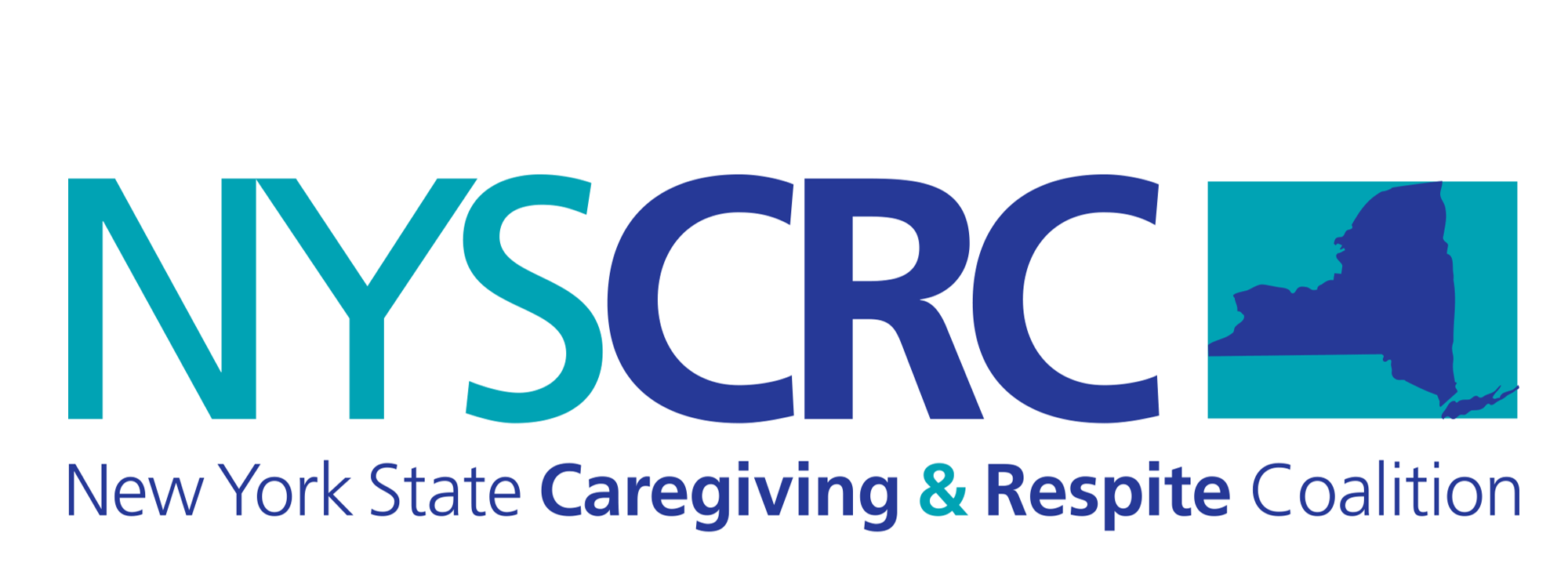 MONDAY AUGUST 20 at 3PMMonthly NYSCRC REST Trainer CallNEW CALL IN INFORMATION:1-515-604-9379 Access code 794843#Walk through updated reporting for REST classes completed, REST volunteer hours to be completed by trainersIf you are a REST Trainer who also happens to provide respite informally, you can enter your hours here.Conference updates! NYS Lifespan Respite Summit October 18, 2018 Hearst Media Center, Albany, NYNational ARCH Conference in Buffalo, May 2019. Want to be involved? We are glad to have you join us! Call for proposals online at https://arch.wildapricot.org/Conf2019Topic for this month’s call: ARCH National Respite Guideline –Communication
REST Core Competency- How to cover this topic in your REST Companion TrainingPowerful Tools for Caregivers Leader Trainings – New format for parents and caregivers of children with special needs.™ FREE Training Opportunity - Thursday September 13 for Finger Lakes region! Click here to register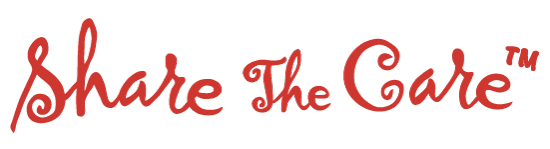 